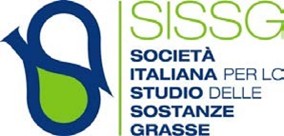 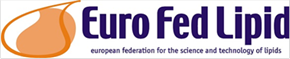 CONGRESSO SISSG 2022“OLI E GRASSI ALIMENTARI: INNOVAZIONE E SOSTENIBILITA’ NELLA PRODUZIONE E NEL CONTROLLO”PERUGIA, 15-17 GIUGNO 2022Scheda di IscrizioneNome ………………………………	Indirizzo …………………………….Cognome …………………………..	Città …………………………………Affiliazione …………………………..	CAP …………………………………Email ……………………………….	Telefono . …………………………..P. IVA. …………………………….	Codice Fiscale ……………………..Socio SISSG/EFL	SI 	NO Quota di partecipazione (selezionare una) – Include Social DinnerLa Quota di Partecipazione deve essere pagata mediante bonifico bancario a SISSG utilizzando le seguenti coordinate bancarie:BANCA INTESA SAN PAOLO 55000 - Filiale Accentrata Piazza Paolo Ferrari 10, Milano IBAN IT 57 N030 6909 6061 0000 0119 658BIC/SWIFT BCITITMMNella causale indicare: “Congresso SISSG Perugia 2022 – Nome del Delegato”Questa scheda, unitamente alla ricevuta del bonifico, deve essere inviata a: Tesoriere.SISSG@fastwebnet.itLe iscrizioni al Congresso saranno chiuse una settimana prima dell’inizio Non è possibile accettare iscrizioni in loco1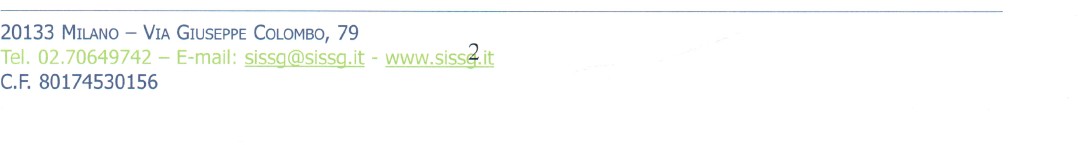 Soci SISSG o EFL200 euroNon Soci300 euroRicercatori Junior (under 30)100 euro